JEHLIČNATÉ STROMY LESASMRK ZTEPILÝStálezelenýKořeny mělkéRovný kmen se světle hnědou kůrou, později červenohnědou  – 30 – 50 mJehličí krátké, špičaté, obrůstá celou větvičkuKvete na začátku květnaŠiška pak roste a směřuje dolů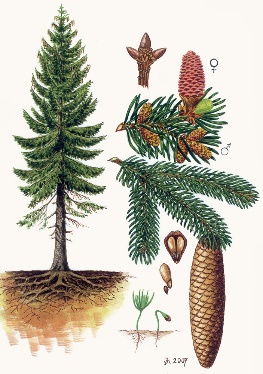 BOROVICE LESNÍNenáročná – vydrží sucho i málo živin – roste i na skaláchDožije se 300 – 350 letHluboké kořeny – bere si vodu z velkých hloubekKůra hluboce rozbrázděnáKoruna velmi rozložitáŠišky jsou malé, dřevnatéJehlice dlouhé, pichlavé, tvoří dvojici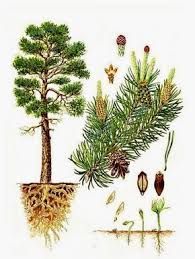 MODŘÍN OPADAVÝ	Opadavý stromRovný kmenMěkké, tenké, světlezelené jehlice ve svazečcíchMalé vejčité šišky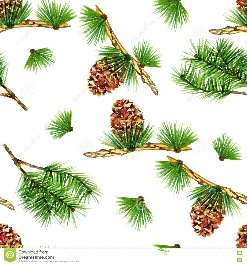 JEDLE BĚLOKORÁVysoký, statný stromKůra hladkáJehlice ploché, leskléŠišky vzpřímenéSilný hladký kořen a mnoho postranních – nevyvrátí se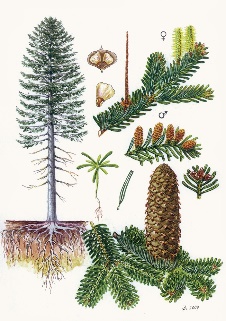 LISTNATÉ STROMY LESADUB LESNÍ							Dub zimníKrátké řapíky						dlouhé řapíkyŽaludy na stopce					žaludy přisedlé k větvičceList – krátké kalhoty (srdčitě ouškaté)			list – dlouhé kalhoty (sbíhavé)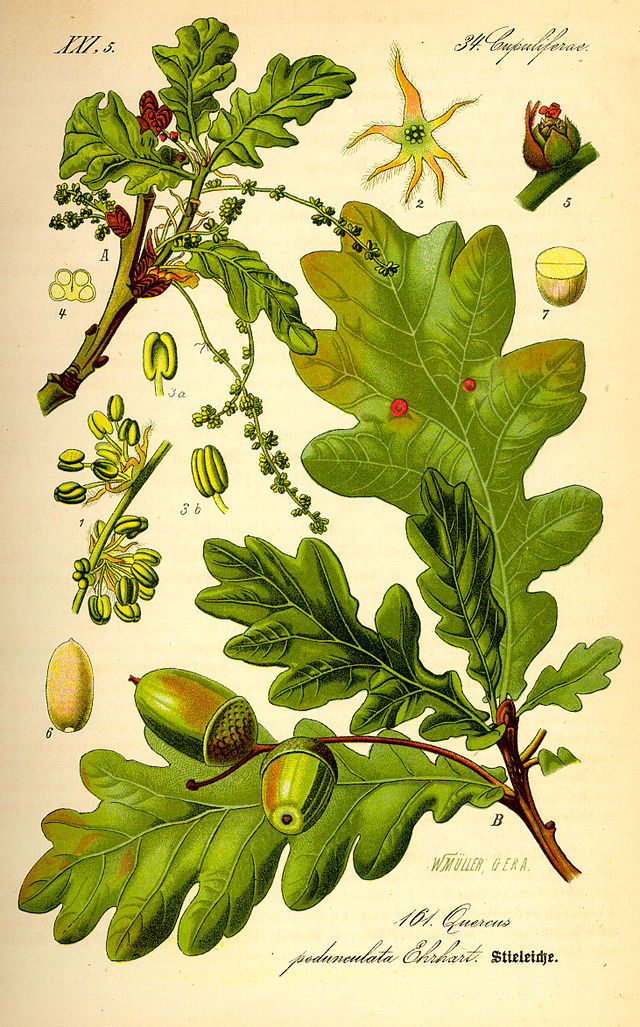 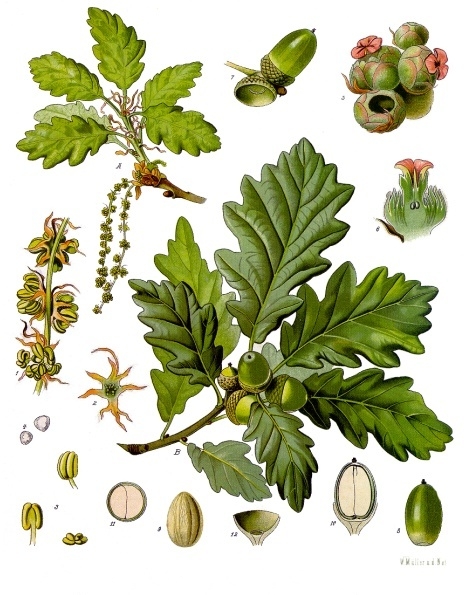 BUK LESNÍVýška až 30  - 45 mHladká světle šedá kůraPlody trojhranné bukvice v číšce, která praskne a rozdělí se na 3 – 4 části (nezralé jsou pro člověka jedovaté)Potrava pro zvěř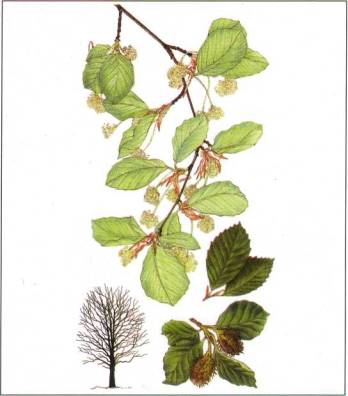 JAVORMohutné stromyKřídlaté plody – dvounažkyKanadský národní strom – na vlajce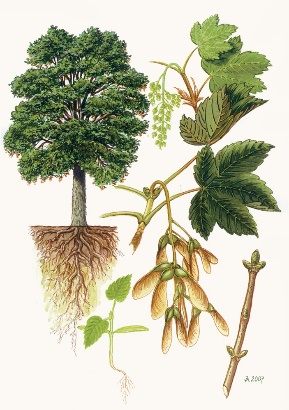 LÍPADlouhověký strom – až 1000 letTypický strom pro střední EvropuKvěty jsou pastvou pro včely – lipový med je velmi žádanýLipové květy jsou známým domácím léčivem – proti nachlazeníNáš národní strom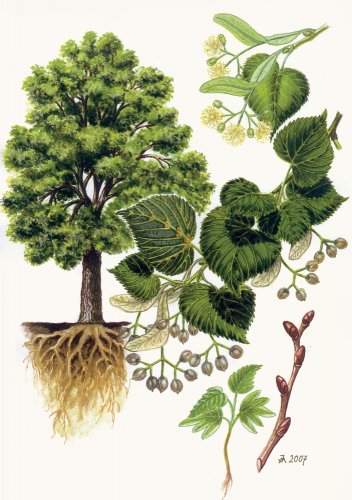 BŘÍZAVelmi vysoký strom s malými větvičkami a drobnými lístkyV mládí hladká bělavá kůra, pak hluboce rozbrázděnáKvět jehnědyPlody – okřídlené nažkySymbol jara – košťata  - symbol čistoty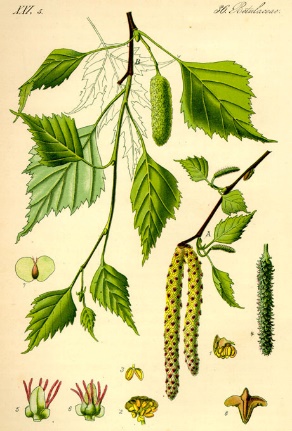 